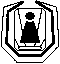 INSTITUT ZA NEONATOLOGIJUBEOGRAD, Ul. kralja Milutina br.50Telefoni:  Direktor Instituta         3615-049Pomoćnik direktora         3615-046Fax: 3619-045  -  E-mail: office@neonatologija.rsBroj:  3192/9      Datum: 14.01.2020.Na osnovu člana 63 stav 1 Zakona o javnim nabavkama (''Sl. glasnik RS'', br. 124/12, 14/15 i 68/15), vrši se izmena  i dopuna konkursne dokumentacije za nabavku preparata koji se primenjuju u totalnoj parenteralnoj ishrani u  otvorenom postupku javne nabavke broj 17/2097, objavljena na Portalu javnih nabavki i Internet stranici naručioca, dana 27.12.2019. godine na sledeći način:1.Menja se opis preparata za Partiju 4 na sledeći način:Umesto:»*Za partiju pod rednim brojem  4- probiotski sojevi: Lactobacilus rhamnosus, LGG, Bifidobacterium animalis subsp, Lactis, BB-12, ne manje od 109 cfu.«Upisuje se:»*Za partiju pod rednim brojem  4- probiotski soj: Lactobacilus rhamnosus, LGG, ne manje od 109 cfu u jednoj dozi.«